基本信息基本信息 更新时间：2024-04-13 16:58  更新时间：2024-04-13 16:58  更新时间：2024-04-13 16:58  更新时间：2024-04-13 16:58 姓    名姓    名刘懿钐刘懿钐年    龄39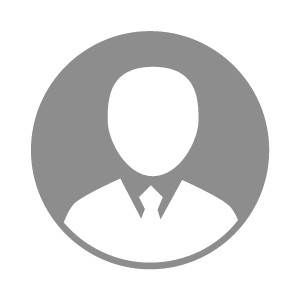 电    话电    话下载后可见下载后可见毕业院校华中农业大学邮    箱邮    箱下载后可见下载后可见学    历本科住    址住    址期望月薪10000-20000求职意向求职意向养禽技术员,养殖场技术经理,养殖场兽医专家养禽技术员,养殖场技术经理,养殖场兽医专家养禽技术员,养殖场技术经理,养殖场兽医专家养禽技术员,养殖场技术经理,养殖场兽医专家期望地区期望地区不限不限不限不限教育经历教育经历就读学校：信阳农林学院、华中农业大学 就读学校：信阳农林学院、华中农业大学 就读学校：信阳农林学院、华中农业大学 就读学校：信阳农林学院、华中农业大学 就读学校：信阳农林学院、华中农业大学 就读学校：信阳农林学院、华中农业大学 就读学校：信阳农林学院、华中农业大学 工作经历工作经历工作单位：郑州大亚兽药有限、上海申亚兽药有限、天康生物 工作单位：郑州大亚兽药有限、上海申亚兽药有限、天康生物 工作单位：郑州大亚兽药有限、上海申亚兽药有限、天康生物 工作单位：郑州大亚兽药有限、上海申亚兽药有限、天康生物 工作单位：郑州大亚兽药有限、上海申亚兽药有限、天康生物 工作单位：郑州大亚兽药有限、上海申亚兽药有限、天康生物 工作单位：郑州大亚兽药有限、上海申亚兽药有限、天康生物 自我评价自我评价具有丰富实践经验的畜牧兽医人士，自认为有着较高的专业素养和职业素养。在长期的工作实践中，我不断提升自己的技能和专业知识，勤于学习和钻研， 力求在工作中做到精益求精。 
首先，我具备扎实的畜牧兽医理论知识。 在大学学习阶段，我曾专业系统学习了畜牧兽医相关的课程，包括畜牧兽医学原理、畜牧兽医疾病学等。通过系统的理论学习，我建立了扎实的理论基础，能够对畜禽的身体结构、生理特点、常见疾疗防治方法有具有丰富实践经验的畜牧兽医人士，自认为有着较高的专业素养和职业素养。在长期的工作实践中，我不断提升自己的技能和专业知识，勤于学习和钻研， 力求在工作中做到精益求精。 
首先，我具备扎实的畜牧兽医理论知识。 在大学学习阶段，我曾专业系统学习了畜牧兽医相关的课程，包括畜牧兽医学原理、畜牧兽医疾病学等。通过系统的理论学习，我建立了扎实的理论基础，能够对畜禽的身体结构、生理特点、常见疾疗防治方法有具有丰富实践经验的畜牧兽医人士，自认为有着较高的专业素养和职业素养。在长期的工作实践中，我不断提升自己的技能和专业知识，勤于学习和钻研， 力求在工作中做到精益求精。 
首先，我具备扎实的畜牧兽医理论知识。 在大学学习阶段，我曾专业系统学习了畜牧兽医相关的课程，包括畜牧兽医学原理、畜牧兽医疾病学等。通过系统的理论学习，我建立了扎实的理论基础，能够对畜禽的身体结构、生理特点、常见疾疗防治方法有具有丰富实践经验的畜牧兽医人士，自认为有着较高的专业素养和职业素养。在长期的工作实践中，我不断提升自己的技能和专业知识，勤于学习和钻研， 力求在工作中做到精益求精。 
首先，我具备扎实的畜牧兽医理论知识。 在大学学习阶段，我曾专业系统学习了畜牧兽医相关的课程，包括畜牧兽医学原理、畜牧兽医疾病学等。通过系统的理论学习，我建立了扎实的理论基础，能够对畜禽的身体结构、生理特点、常见疾疗防治方法有具有丰富实践经验的畜牧兽医人士，自认为有着较高的专业素养和职业素养。在长期的工作实践中，我不断提升自己的技能和专业知识，勤于学习和钻研， 力求在工作中做到精益求精。 
首先，我具备扎实的畜牧兽医理论知识。 在大学学习阶段，我曾专业系统学习了畜牧兽医相关的课程，包括畜牧兽医学原理、畜牧兽医疾病学等。通过系统的理论学习，我建立了扎实的理论基础，能够对畜禽的身体结构、生理特点、常见疾疗防治方法有具有丰富实践经验的畜牧兽医人士，自认为有着较高的专业素养和职业素养。在长期的工作实践中，我不断提升自己的技能和专业知识，勤于学习和钻研， 力求在工作中做到精益求精。 
首先，我具备扎实的畜牧兽医理论知识。 在大学学习阶段，我曾专业系统学习了畜牧兽医相关的课程，包括畜牧兽医学原理、畜牧兽医疾病学等。通过系统的理论学习，我建立了扎实的理论基础，能够对畜禽的身体结构、生理特点、常见疾疗防治方法有具有丰富实践经验的畜牧兽医人士，自认为有着较高的专业素养和职业素养。在长期的工作实践中，我不断提升自己的技能和专业知识，勤于学习和钻研， 力求在工作中做到精益求精。 
首先，我具备扎实的畜牧兽医理论知识。 在大学学习阶段，我曾专业系统学习了畜牧兽医相关的课程，包括畜牧兽医学原理、畜牧兽医疾病学等。通过系统的理论学习，我建立了扎实的理论基础，能够对畜禽的身体结构、生理特点、常见疾疗防治方法有其他特长其他特长